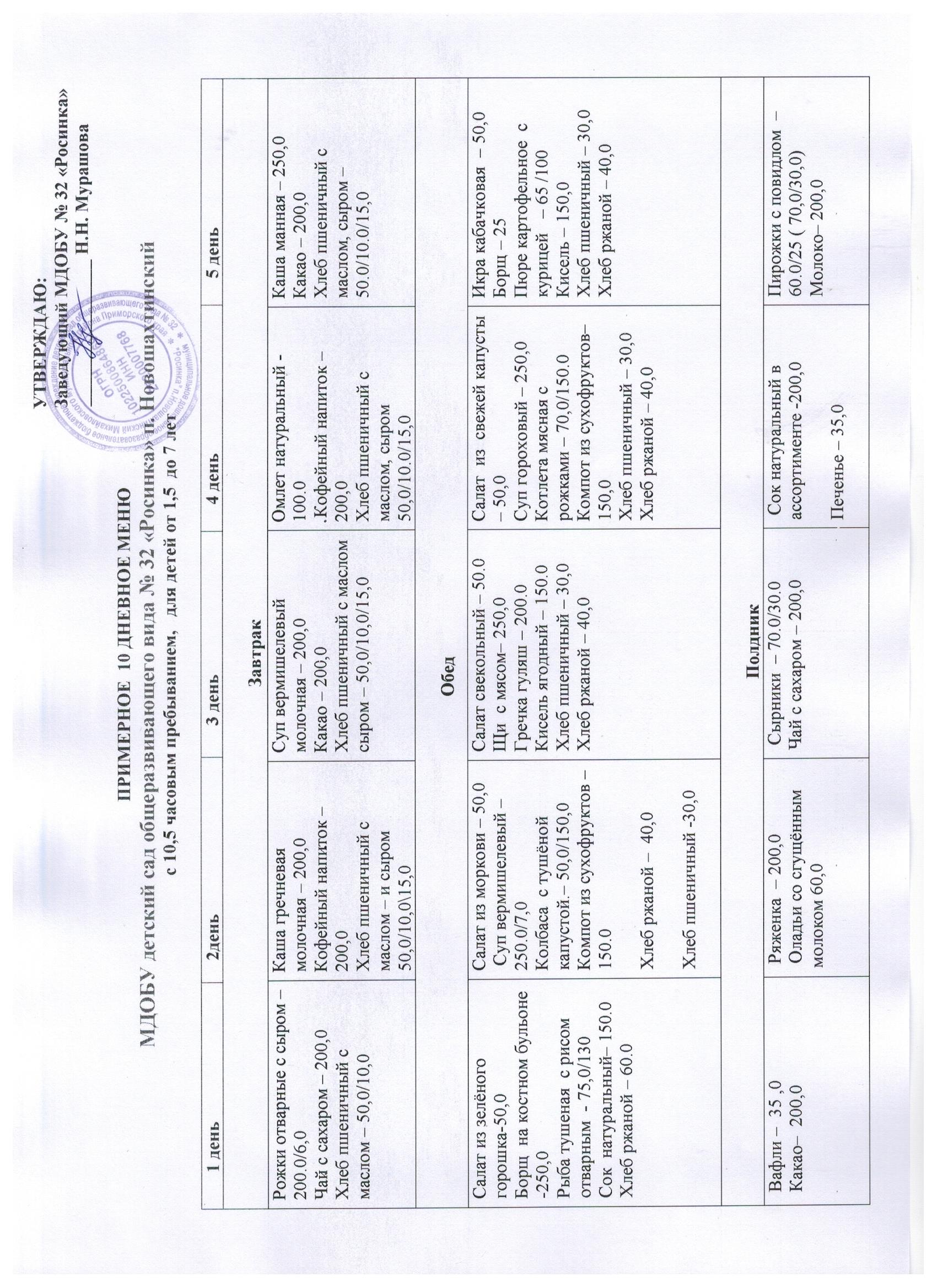 1 день 2 день 3 день 4 день 5 день6 день7 день 8 день9 день10 деньС целью обогащения йодом, для приготовления блюд используется соль йодированная.При изготовлении напитков собственного производства предусмотрено вложение витамина «С». Норма витамина «С» - 70мг в день (в напитках)При изготовлении и подаче блюд со сметаной, сметана подвергается термической обработке.Рубленые изделия из мяса, рыбы, колбасы – проходят двойную термическую обработку, обжариваются и протушиваются в жарочном шкафу.Все салаты заправляются растительным маслом.Для приготовления салатов из сырых овощей допускается использовать овощи урожая предыдущего года только до марта   6 день    7 день   8 день     9 день    10 деньЗавтракЗавтракЗавтракЗавтракЗавтракВермишель отварная сахарная – 250.0Чай  – 200,0Хлеб пшеничный с маслом, сыром – 50.0/10.0/ 15,0Каша пшённая молочная – 250,0Какао на молоке – 200,0Хлеб пшеничный с маслом – 50.0/10.0Каша геркулесовая  – 200,0Кофейный напиток – 200,0Хлеб пшеничный с маслом – 50.0/10.Хлеб ржаной-40,0Каша манная – 250,0Какао  – 200,0Хлеб пшеничный с маслом,  – 50,0/10./Каша Дружба-.200Кофейный напиток – 200,0Хлеб пшеничный с маслом, сыром – 50.0/10,0/15.0                                                                                                              Обед                                                                                                              Обед                                                                                                              Обед                                                                                                              Обед                                                                                                              ОбедВинегрет – 50.0  Суп перловый    на курином бульоне со сметаной – 250,0Ленивые голубцы  100 /  130Компот из сухофруктов  – 200,0,0Хлеб пшеничный – 30,0Хлеб ржаной – 40,0     Икра кабачковая  - 50.0 Борщ   – 250.0 Плов  куриный 150   Кисель – 200,0Хлеб пшеничный – 30,0Хлеб ржаной – 40,0    Салат капустный -50.0Рыбный суп – 250,0Сосиски Макароны отварные – 65,0/ 150,0Сок натуральный вассортименте – 200,0Хлеб пшеничный – 30,0Хлеб  ржаной – 40,0    Зелёный горошек  – 50.0 Щи с курицей -250.0Пельмени-70,0Компот из сухофруктов -200, 0Хлеб ржаной – 40,0    Хлеб пшеничный- 30,0Салат из свеклы  – 50.0 Суп гороховый   – 250,0Картофель,тушённая с мясом150,\50,0Кисель ягодный – 150.0Хлеб ржаной – 40,0    Хлеб пшеничный -30,0ПолдникПолдникПолдникПолдник Кофейный напиток– 200,Гренки  из пшеничного хлеба   -100 ,0  Сырники со сгущёнкой Чай с сахаром -200.0Пряники – 35,0Ряженка – 200,0Оладьи со сгущёнкой   150,30 Напиток каркаде  – 200,0 Пирожки с повидлом 90,0 Какао  – 200,0   Наименование блюдМасса порции граммПищевая ценностьПищевая ценностьПищевая ценностьЭнергетическая ценностьккалВитамины (мг)Витамины (мг)Витамины (мг)Витамины (мг)Минеральные вещества (мг)Минеральные вещества (мг)Минеральные вещества (мг)Минеральные вещества (мг)Наименование блюдМасса порции граммбелкижирыуглеводыЭнергетическая ценностьккалВ1САЕСаРМg FеЗавтрак.Рожки отварные с сыром200,0/6,07,061,08,261,017,10204,614,40001,012,4654,410,00,76Чай с сахаром200,00,2015,0160,840,010,240,02072,47210,20,61Хлеб пшеничный с маслом30,0/ 10,02,220,130,877,2515,420,0978,3970,00,040007,524,69,90,45итого13,1519,1755,49485,960,050,240,021,092,3615130,11,82   Обед.Салат из зеленого горошка50.0                                                                                                                                                                                                                                                                                                                                                                                                                                                                                                                                                                                                                                                                                                                                                                                                                                                     1,4522,938,407,1002,0000,5Борщ на курином бульоне со сметаной 250,02,217,310,84129,2--------Рыба тушеная Рис отварной75,0150,03,963,870,475.250,3940,2979,52223,1100,020,40000,0300,1923,453,6789,148,717,518,50,380,33Компот из сухофруктов150,00,15014,85106,502005,2233,72,760,72Хлеб ржаной455,160,8427,06136,80,1300,31,2620,4119,433,01,92  Итого16,815,8696,33713,530,159,50,331,4554,74290,971,763,85       ПолдникПряник40,03,64,428,0137,20,010003,514,00,60,2Какао 200,04,043,725,8152,680,030,550,030119,5125,622,060,66 Итого 7,648,153,8289,880,040,550,030123139,622,660,86Итого за день47,5943,13205,621489,370,2410,290,382,45270,1581,5124,526,53Наименование блюдМасса порции граммПищевая ценностьПищевая ценностьПищевая ценностьЭнергетическаяценностьккалВитамины (мг)Витамины (мг)Витамины (мг)Витамины (мг)Минеральные вещества (мг)Минеральные вещества (мг)Минеральные вещества (мг)Минеральные вещества (мг)Наименование блюдМасса порции граммбелкижирыуглеводыЭнергетическаяценностьккалВ1САЕСаРМg FеЗавтрак Каша гречневая молочная200,0/ 6,09,412,137,7400282,40,240,50,070154,0218593,47Кофейный напиток200,05,66,424,1178,90,030,550,030119,5125,622,060,66Хлеб пшеничный с маслом30,0/ 10,02,220,130,877,2515,420,0978,3970,00,040007,524,69,90,45итого17,3526,6277,35609,690,311,050,10281368,290,964,58   Обед.Салат витаминный 50,01,543,69,0175,40,08160019,516,73,860,27Суп вермишелевый250,01,342,829,1656,80,113,820,02040,2292,8528,991,59КотлетаКартофель в молоке 75,013011,97,0810,45,146,716,6170,0125,300,1209000,5014,896,6577.367,39,631,40,82,9Сок натуральный150,00,750156002005,2233,72,760,72Хлеб ржаной453,30,619,2495,620,1100022,893,629,41,59  Итого18,6225,2863,22557,490,3324,820,020,5179,69364,8102,157,6      ПолдникРяженка200,05,688,41260300240000,12Оладьи со сгущенным молоком60.020,04,51,449,61,73011,2202,265,80100193002 Итого 9,610,847,2295,60,0117,00044911,09,04,32Итого за день45,5752,7187,771462,780,6542,870,120,5909,69744199,1116,5Наименование блюдМасса порции граммПищевая ценностьПищевая ценностьПищевая ценностьЭнергетическаяценностьккалВитамины (мг)Витамины (мг)Витамины (мг)Витамины (мг)Минеральные вещества (мг)Минеральные вещества (мг)Минеральные вещества (мг)Минеральные вещества (мг)Наименование блюдМасса порции граммбелкижирыуглеводыЭнергетическаяценностьккалВ1САЕСаРМg Fе   ЗавтракСуп вермишеливый молочный200.05,586,1219,73156,080,050,510,07014313227,70,93Какао200,04,043,725,8152,680,030,550,030119,5125,622,060,66Хлеб пшеничный с маслом и сыром50,0/ 10,0/15,03,70,134,021,457,254,09525,70,090130,6570,054,00,040007,524,69,90,45итого17,4722,61571,32563,410,10,750,090222,922947,81,99ОбедСалат свекольный50,00,82348,5050021,6621,5332,17Щи из свежей капусты250,03,229,7811,4142,940280,02053,7772,824,31,44ГречкаГуляш  140,0/ 60,08,420,893,829,5231,462,85173,39179030019,719,38,40,3Кисель ягодный200,00,5039,83162,36040014,815,63,40,2Хлеб ржаной453,30,619,2495,620,1100022,893,629,41,59  Итого37,1125,72107,78801,810,1140,00,020132,73222,898,55,7ПолдникСырники70,012,076,026,1670,60,090,080,040,0318,0153,312,31,05Чай с сахаром200,00,2015,0160,84000011,48,255,750,87 Итого 14,8114,2129,04189,170,090,080,040,0329,4161,618,11,92Итого за день59,3952,545208,141554,390,340,830,150,03385,04513,4164,49,61Наименование блюдМасса порции граммПищевая ценностьПищевая ценностьПищевая ценностьЭнергетическаяценностьккалВитамины (мг)Витамины (мг)Витамины (мг)Витамины (мг)Минеральные вещества (мг)Минеральные вещества (мг)Минеральные вещества (мг)Минеральные вещества (мг)Наименование блюдМасса порции граммбелкижирыуглеводыЭнергетическаяценностьккалВ1САЕСаРМg FеЗавтрак.Омлет100.011,1513,732,02176,210,060,140,31084,617749,72,31Кофейный напиток200,05,66,424,1178,90,030,550,030119,5125,622,060,66Хлеб пшеничный с маслом50,0/ 10,02,220,130,877,2515,420,0978,3970,00,040007,524,69,90,45итого19,128,2541,63503,350,130,690,340211,6327,281,663,42  ОбедСалат из свежей капусты50,00,812,04,839,609002,912,600.41ОбедСуп гороховый250,010,343,5225,38186,2504047,129,9362,320,71.8Котлета мясная с рожками70,0/150,011,645,7111,035,5810,2736,6186,0219,410,080,060,100,050,020,650,6613.128,73136,336,8521,13,13,792,150,77Компот из сухофруктов200,00,120,2720,984,090,014,600,084,815,63,861,44Хлеб ржаной453,30,619,2495,620,1100022,893,629,41,59  Итого31,9223,0117,19622,020,2617,70,0748,4982,28357,388,888,16 ПолдникЧай с сахором200,00,2015,0160,8403001213,50,750,3Блины со сгущенкой100,020,08,81,448,971,742,2911,2274,565,8Итого 10,4410,6768,5401,140,0116,00028,024,59,752,5Итого за день61,4661,92227,321526,510,434,40,4148,49321,9709,0180,314,08Наименование блюдМасса порции граммПищевая ценностьПищевая ценностьПищевая ценностьЭнергетическаяценностьккалВитамины (мг)Витамины (мг)Витамины (мг)Витамины (мг)Минеральные вещества (мг)Минеральные вещества (мг)Минеральные вещества (мг)Минеральные вещества (мг)Наименование блюдМасса порции граммбелкижирыуглеводыЭнергетическаяценностьккалВ1САЕСаРМg Fе Завтрак.Каша манная200,06,1510,5526,9127,10,060,50,070133,6122,027,60,84Какао200,04,043,725,8152,680,010,240,02072,47210,20,61Хлеб пшеничный с маслом и сыром50,0/ 10,0/15,03,70,134,021,457,254,09525,70,090130,6570,054,00,040007,524,69,90,45Итого18,0427,04578,49534,430,050,240,02079,996,620,11,06 Обед.Икра кабачковая50,00,572,63,840,46Борщ со сметаной250,02,217,310,84129,20,1310,10,240,422,8369,8929,091,13Пюре картофельное с курицей130,0/ 60,02,8114,94,855,519,1-135,31120,120402,20,040,0300,1390,026,6411048,730,018,520,67Кисель2000,096030,04112,6202005,2233,72,760,72Хлеб ржаной453,30,619,2495,620,1100022,893,629,41,59  Итого23,8920,8583,02625,520,3652,30,310,17167,49355,9109,86,11 Полдник Пирожки с повидлом75,04,95,1846,022470,0500015,040.010,30,8Кофейный напиток200,05,66,424,1178,900,10011,48,255,750,87 Итого 10,511,5870,12425,90,0613,10042,459,2525,053,87Итого за день52,4357,48231,631585,850,4765,60,330,17289,79511,8154,911,04Наименование блюдМасса порции граммПищевая ценностьПищевая ценностьПищевая ценностьЭнергетическаяценностьккалВитамины (мг)Витамины (мг)Витамины (мг)Витамины (мг)Минеральные вещества (мг)Минеральные вещества (мг)Минеральные вещества (мг)Минеральные вещества (мг)Наименование блюдМасса порции граммбелкижирыуглеводыЭнергетическаяценностьккалВ1САЕСаРМg FеЗавтракВермишель отварная сахарная200,08,961,0438,1181,80,4002,433,2104,022,61,44Чай с сахаром200,00,2015,0160,840,030,550,030119,5125,622,060,66Хлеб пшеничный с маслом и сыром50,0/ 10,0/15,03,70,134,021,457,254,09525,70,090130,6570,054,00,040007,524,69,90,45итого17,0114,2478,9497,290,470,550,032,4160,2254,254,562,55ОбедВинегрет50,01,336,3760,02100049,1500,26Суп перловый на курином бульоне250,03,094,2515,931100.1115,00,01034,6387,528,91.54Голубцы ленивые200,0/7021,1416,816,38291,70,370,10,040,858,6521471,63,865,87Компот из сухофруктов200,01,3-23,7970,014,600,084,815,63,861,44Хлеб ржаной453,30,619,2495,620,1100022,893,629,41,59  Итого30,1325,1171,55670,320,6229,70,050,88124,88419,8133,010,7Полдник. Чай с сахаром200,00,2015,0160,84-300240000,12Гренки из пшеничного хлеба100,0111,271,02344,040.010003,514,00.60,2 Итого 11,21,286,03404,880,1128,000263,584,0105,61,82Итого за день58,3440,55236,481572,491,258,30,083,28550,58758,0293,515,07Наименование блюдМасса порции граммПищевая ценностьПищевая ценностьПищевая ценностьЭнергетическаяценностьккалВитамины (мг)Витамины (мг)Витамины (мг)Витамины (мг)Минеральные вещества (мг)Минеральные вещества (мг)Минеральные вещества (мг)Минеральные вещества (мг)Наименование блюдМасса порции граммбелкижирыуглеводыЭнергетическаяценностьккалВ1САЕСаРМg Fе   Завтрак.Каша пшенная молочная200.07,6811,532,51264,260,060,50,070133,6122,027,60,84Какао на молоке200,04,043,725,8152,680,010,240,02072,472,010,20,61Хлеб пшеничный с маслом 50,0/ 10,0/3,70,131,457,2525,70,09130,6570,00,040007,524,69,90,45итого14,0723,3273,82565,330,110,740,090213,5218,647,71,9Обед.Икра кабачковая50,00,572,63,840,460,240025,323,423,41,39Щи со сметаной и мясом250.0/5/2511,974,7411,46140,80,018,410,240,218,4359,1222,520,8Плов куриный150,0/ 70,05,2419,1856,93421,30090000047,222,8921,8028,51,21,8Кисель200,00,096030,04112,620,014,600,084,815,63,861,44Хлеб ржаной453,30,619,2495,620,1100022,893,629,41,59  Итого21,1827,12121,47810,80,3326,010,240,28141,4213,5107,78,22 Полдник.Сок натуральный200,01,0021,988,8022005,9001,25Печенье352,64,126,04145,95000011,48,255,750,87 Итого 3,64,147,94234,750,0535,00040,843,8524,654,77Итого за день38,8554,54243,231610,880,4961,750,570,28395,7475,9180,16,97Наименование блюдМасса порции граммПищевая ценностьПищевая ценностьПищевая ценностьЭнергетическаяценностьккалВитамины (мг)Витамины (мг)Витамины (мг)Витамины (мг)Минеральные вещества (мг)Минеральные вещества (мг)Минеральные вещества (мг)Минеральные вещества (мг)Наименование блюдМасса порции граммбелкижирыуглеводыЭнергетическаяценностьккалВ1САЕСаРМg FеЗавтракКаша из геркулеса молочная200,08,512,7533,13273.60,160.510,070146,5213,864,092,67Кофейный напиток200,05,66,424,1178,90,030,550,030119,5125,622,060,66Хлеб пшеничный с маслом 50,0/10,03,70,131,457,2525,70,09130,6570,00,040007,524,69,90,45итого16,4527,2772,74650,890,231,060,10273,5364,096,053,78Обед Салат из капусты50,00,8124,839,60,080,4008,011,034,23,2Рыбный суп250,010,593,295,3692,990,1220,00,02035,9169,930.91,3Макароны отварные с сосиской150/655,017,212,2913,1438,112,2181,8239,00,130,1319,000,040,030043,029,9370,062,325,027,01,01,44Сок натуральный в ассортименте200,01,0021,988,80,013,00012,016,08,00,3Хлеб ржаной453,30,619,2495,620,1300,31,2620,4119,433,01,92итого27,9221,32101,6737,810,642,40,391,26149,24348,6158,19,16 ПолдникРяженка200,05,688,4126Пряник40,03,64,428,0137,201,000193,0002,0 Итого 9,212,436,4236,20,0114,000209,011,09,04,2Итого за день53,5750,99210,731651,92,3757,50,491,26631,74723,6263,217,14Наименование блюдМасса порции граммПищевая ценностьПищевая ценностьПищевая ценностьЭнергетическаяценностьккалВитамины (мг)Витамины (мг)Витамины (мг)Витамины (мг)Минеральные вещества (мг)Минеральные вещества (мг)Минеральные вещества (мг)Минеральные вещества (мг)Наименование блюдМасса порции граммбелкижирыуглеводыЭнергетическаяценностьккалВ1САЕСаРМg Fе Завтрак.Яйцо вареное1шт./405,14,60,363,00,0100022,0000,77Чай с сахаром200,00,2015,0160,840,010,240,02072,47210,20,61Хлеб пшеничный с маслом и сыром50,0/ 10,0/15,03,70,134,021,457,254,09525,70,090130,6570,054,00,040007,524,69,90,45Итого13,1517,841,1378,490,060,240,020101,996,620,11,83ОбедСалат из зеленого горошка50,01,4522,938,405,00021,6621,533,02,17Щи с курицей и сметаной250,011,974,7411,46140,8Пельмени70,00,0702,02,200,0300,1369,6326,64149,048,724,018,51,841,440,67Кисель ягодный200,00,096030,04112,6204,00014,815,63,40,2Хлеб ржаной453,30,619,2495,620,1100022,893,629,41,59  Итого0,1813,20,030,13155,53328,4116,86,47ПолдникОладьи со сгущенкой 60.020,04,51,449,61,73011,2202,265,8Напиток каркаде200,000,10011,48,255,750,87 Итого 0,0513,20034,943,8524,653,52Итого за день0,5341,60,060,13292,33468,9153,111,82Наименование блюдМасса порции граммПищевая ценностьПищевая ценностьПищевая ценностьЭнергетическаяценностьккалВитамины (мг)Витамины (мг)Витамины (мг)Витамины (мг)Минеральные вещества (мг)Минеральные вещества (мг)Минеральные вещества (мг)Минеральные вещества (мг)Наименование блюдМасса порции граммбелкижирыуглеводыЭнергетическаяценностьккалВ1САЕСаРМg Fе   Завтрак.Каша «Дружба»200,00,240,520,070143,618756,32,73Какао с молоком200,04,043,725,8152,680,030,550,030119,5125,622,060,66Хлеб пшеничный с маслом50,0/ 10,03,70,131,457,2525,70,09130,6570,00,040007,524,69,90,45итого0,311,070,10270,6337,288,263,84  ОбедСалат из свеклы50,00,82348,50,08160019,516,73,860,27Суп с фрикадельками250,06,693,9323,95159,90,061,520,030,5924,249,923,300,5Картофель тушенный с гуляшем150,0/60,02,6520,896,89,5221,052,85170,91790,022,900,020,1916,7616922,222,79Компот из сухофруктов200,01,3-23,7970,014,600,084,815,63,861,44Хлеб ржаной453,30,619,2495,620,1100022,893,629,41,59  Итого0,2825,00,050,8688,06344,882,646,59Полдник Пирожки с повидлом75,04,95,1846,022470,1Чай с сахаром200,00,2015,0160,8400,10011,48,255,750,87 Итого 0,1113,10027,419,2514,753,07Итого за день0,739,20,150,86386,06701,3185,713,5